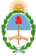 Poder Judicial de la Nación JUZGADO FEDERAL EN LO CIVIL Y COM. Y CONT. ADM. DE SAN MARTIN 2 94/2024 B., M. C. c/ SOCIEDAD ITALIANA DE  BENEFICENCIA EN BUENOS AIRES s/AMPARO COLECTIVO San Martin,15 de enero de 2024.- VISTOS Y CONSIDERANDO: I.- Que se presenta la Sra. M. C. B., por su propio derecho, conjuntamente con su letrado patrocinante el Dr. Claudio Nitzcaner, a plantear acción de amparo en los términos de la ley 16.986, contra la empresa de medicina prepaga Sociedad Italiana de Beneficencia en Buenos Aires, con el objeto de que se la condene a dejar sin efecto los aumentos realizados en los servicios de salud prestados por ella, en virtud del DNU 70/23 del PEN dictado el 20 de diciembre de 2023 y se declare su inconstitucionalidad, con expresa imposición de costas. Indicó que tiene 78 años de edad, que se encuentra legitimada en virtud de que está asociada al Plan de Salud GMY que brinda la demandada, bajo nro. 347497, y que la cuota que se encontraba abonando conforme la factura que acompaña por el mes de diciembre de 2023 se incrementó primero en un 40% para el mes de enero de 2024, luego recibió otra comunicación de la demandada para el mes de febrero del corriente año con un nuevo incremento del 29.5% y que conforme a las constancias adjuntadas sus haberes previsionales por el período 12/23 ascienden a la suma de $323.089,39, por lo cual le resulta imposible afrontar dicho pago. Manifestó que los aumentos que se le exigen y basados en el DNU 70/23 la colocan en un completo estado de incertidumbre causándole, además, como consumidora, un daño actual a sus derechos, el acceso a la salud, a la vida y a la propiedad privada garantizados por los artículos 17, 42 y 75 inc. 22 y 23 de la Constitución Nacional. Fundamentó la absoluta inconstitucionalidad del DNU 70/23 que modificó el marco regulatorio de la medicina prepaga y de las obras sociales, toda vez que no se cumplió con el mecanismo constitucional propio de la excepción y trasgredió, por tanto, lo dispuesto en el artículo 99 inc. 3 de la C.N.#38595316#397870876#20240115124704710 Solicitó, por tanto, el dictado de una medida cautelar de no innovar, hasta tanto se resuelva la petición de fondo, a fin de que se readecuen las cuotas de sus planes asistenciales, limitándose a efectuar los aumentos autorizados por la autoridad de aplicación en los términos del art. 17 de la ley 26.682. Por último, cita jurisprudencia, y en razón a lo expuesto solicita como medida cautelar se ordene a la demandada que proceda en el sentido pretendido, hasta tanto se resuelva la presente acción. II.- Cabe señalar que, si bien la presente causa fue declarada como proceso colectivo, aún no ha podido ser inscripta en el Registro correspondiente, atento a lo peticionado por la actora y la urgencia del caso considero que corresponde tratar la medida cautelar solicitada de forma individual. Por otra parte, cabe resaltar que el DNU 70/23 dictado por el PEN resulta una norma que ha modificado el marco regulatorio de las empresas de medicina prepaga y de las obras sociales (ley 26.682) derogando mediante el art. 267 los artículos 5 incs. G y M y sustituyendo mediante el art. 269 la redacción del art. 17. De este modo, se han derogado las funciones de la Autoridad de Aplicación quien fiscalizaba el cumplimiento de las prestaciones del PMO, los contratos y planes y fundamentalmente en el art. 17 (sustituido) debía fiscalizar y garantizar la razonabilidad de las cuotas de los planes prestacionales; respecto del aumento de las cuotas la Autoridad de Aplicación debía autorizar el aumento “cuando el mismo este fundado en variaciones de la estructura de costos y razonable calculo actuarial de riesgos”. Consecuencia de ello, que la falta fiscalización de las empresas de medicina prepaga y/o la no exigencia de solicitar autorización por parte de las mismas trajo como lógica consecuencia los aumentos por lo que aquí se reclama y que conforme surge de las facturas acompañadas resultan superiores al 40% de lo abonado en el mes de diciembre de 2023. Asimismo, para el mes de febrero se ha anunciado un incremento de un 29.5% (vid demanda y facturas acompañadas). III.- Frente a lo expuesto, en tanto la actora es afiliada a la Sociedad Italiana de Beneficencia en Buenos Aires y conforme surge de la facturación acompañada de fecha diciembre 2023, enero 2024 y comunicación respecto a#38595316#397870876#20240115124704710 Poder Judicial de la Nación JUZGADO FEDERAL EN LO CIVIL Y COM. Y CONT. ADM. DE SAN MARTIN 2 febrero 2024, un elemental deber de prevención impone un pronunciamiento jurisdiccional inmediato ante la proximidad de las fechas señaladas. En tal sentido, teniendo en cuenta los principios que rigen la preservación de la salud y la vida de las personas, derechos estos reconocidos en el Pacto Internacional de Derecho Económicos, Sociales y Culturales (art. 12) en el Pacto de San José de Costa Rica (arts. 4 y 5) y en el Pacto Internacional de Derechos Civiles y Políticos (art. 6 inc. 1) con rango constitucional (art. 75 inc. 22) la verosimilitud del derecho invocada por la accionante y el peligro en la demora, aparece como inminente dentro del marco escueto de conocimiento que habilita la instancia cautelar y sin que implique otorgar una declaración anticipada sobre la procedencia de la cuestión de fondo (doct. Art. 232 CPCC). Máxime teniendo en cuenta que se trata de una persona jubilada de 78 años de edad (vid DNI y constancias previsionales acompañadas). Repárese que en tanto las medidas cautelares no exigen de los magistrados el examen de certeza sobre la existencia del derecho pretendido sino solo su verosimilitud, cabe tener especialmente presente que la actora corre riesgo inminente de no poner pagar el valor mensual pretendido por la empresa de medicina prepaga demandada. Esto conllevaría a la falta de cobertura médica necesaria, según denuncia, por su edad y ponderando que de acuerdo a las constancias de la causa percibe un haber previsional que asciende a $323.089,39, el aumento implicaría una erogación de aproximadamente la mitad de su haber. A mayor abundamiento, corresponde resaltar que, ante el incremento mensual de las cuotas reseñado, no surge de las facturas acompañadas justificación o detalle de tal aumento que permite a la accionante tener mayor información al respecto y conocer el motivo que condujo al valor final comunicado. Por todo lo expuesto, con el grado de provisionalidad que corresponde a toda medida cautelar, estimo procedente ordenar a la Sociedad Italiana de Beneficencia en Buenos Aires la readecuación de las cuotas correspondientes a su plan asistencial, dejando sin efecto los aumentos realizados en aplicación del DNU 70/23 del PEN, limitándose a efectuar los#38595316#397870876#20240115124704710 aumentos autorizados por la autoridad de Aplicación en los términos del art. 17 (no sustituido) de la ley 26.682 hasta tanto se dicte sentencia definitiva (art. 304 CPCC). IV.- Con respecto a la contracautela se estima suficiente fijar caución juratoria, la que se considera prestada con la solicitud de la medida cautelar en la demanda y atento a las particularidades del caso (doct. Art. 199 CPCC). Por ello, RESUELVO: 1) Hacer lugar a la medida cautelar solicitada por la Sra. María Cristina Brauchli y en consecuencia ordenar a la Sociedad Italiana de Beneficencia en Buenos Aires a readecuar las cuotas correspondientes a su plan asistencial, dejando sin efecto los aumentos realizados en aplicación del DNU 70/23 del PEN, limitándose a efectuar los aumentos autorizados por la autoridad de aplicación en los términos del art. 17 (no sustituido) de la ley 26.682 hasta tanto se dicte sentencia definitiva, debiéndose acreditar su cumplimiento en el plazo de 48 horas bajo apercibimiento de ley. 2) Tener por suficiente la caución prestada en la demanda (art. 199 CPCC). Regístrese y notifíquese. MARTINA ISABEL FORNS  JUEZA FEDERAL#38595316#397870876#20240115124704710 